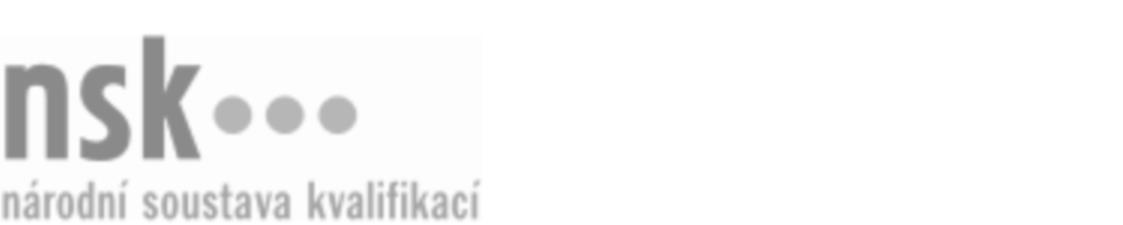 Kvalifikační standardKvalifikační standardKvalifikační standardKvalifikační standardKvalifikační standardKvalifikační standardKvalifikační standardKvalifikační standardTočíř/točířka keramiky (kód: 28-007-H) Točíř/točířka keramiky (kód: 28-007-H) Točíř/točířka keramiky (kód: 28-007-H) Točíř/točířka keramiky (kód: 28-007-H) Točíř/točířka keramiky (kód: 28-007-H) Točíř/točířka keramiky (kód: 28-007-H) Točíř/točířka keramiky (kód: 28-007-H) Autorizující orgán:Ministerstvo průmyslu a obchoduMinisterstvo průmyslu a obchoduMinisterstvo průmyslu a obchoduMinisterstvo průmyslu a obchoduMinisterstvo průmyslu a obchoduMinisterstvo průmyslu a obchoduMinisterstvo průmyslu a obchoduMinisterstvo průmyslu a obchoduMinisterstvo průmyslu a obchoduMinisterstvo průmyslu a obchoduMinisterstvo průmyslu a obchoduMinisterstvo průmyslu a obchoduSkupina oborů:Technická chemie a chemie silikátů (kód: 28)Technická chemie a chemie silikátů (kód: 28)Technická chemie a chemie silikátů (kód: 28)Technická chemie a chemie silikátů (kód: 28)Technická chemie a chemie silikátů (kód: 28)Technická chemie a chemie silikátů (kód: 28)Týká se povolání:Točíř keramikyTočíř keramikyTočíř keramikyTočíř keramikyTočíř keramikyTočíř keramikyTočíř keramikyTočíř keramikyTočíř keramikyTočíř keramikyTočíř keramikyTočíř keramikyKvalifikační úroveň NSK - EQF:333333Odborná způsobilostOdborná způsobilostOdborná způsobilostOdborná způsobilostOdborná způsobilostOdborná způsobilostOdborná způsobilostNázevNázevNázevNázevNázevÚroveňÚroveňOrientace v normách, v technických a výtvarných podkladech pro výrobu a zpracování keramikyOrientace v normách, v technických a výtvarných podkladech pro výrobu a zpracování keramikyOrientace v normách, v technických a výtvarných podkladech pro výrobu a zpracování keramikyOrientace v normách, v technických a výtvarných podkladech pro výrobu a zpracování keramikyOrientace v normách, v technických a výtvarných podkladech pro výrobu a zpracování keramiky33Volba postupu práce a technologických podmínek při výrobě keramikyVolba postupu práce a technologických podmínek při výrobě keramikyVolba postupu práce a technologických podmínek při výrobě keramikyVolba postupu práce a technologických podmínek při výrobě keramikyVolba postupu práce a technologických podmínek při výrobě keramiky33Vytváření keramických výrobků točenímVytváření keramických výrobků točenímVytváření keramických výrobků točenímVytváření keramických výrobků točenímVytváření keramických výrobků točením33Slučování keramických výrobků za syrova s následnou retuší a čištěnímSlučování keramických výrobků za syrova s následnou retuší a čištěnímSlučování keramických výrobků za syrova s následnou retuší a čištěnímSlučování keramických výrobků za syrova s následnou retuší a čištěnímSlučování keramických výrobků za syrova s následnou retuší a čištěním33Sušení a konečná úprava keramických výrobkůSušení a konečná úprava keramických výrobkůSušení a konečná úprava keramických výrobkůSušení a konečná úprava keramických výrobkůSušení a konečná úprava keramických výrobků33Obsluha točírenských strojů a linek při výrobě keramikyObsluha točírenských strojů a linek při výrobě keramikyObsluha točírenských strojů a linek při výrobě keramikyObsluha točírenských strojů a linek při výrobě keramikyObsluha točírenských strojů a linek při výrobě keramiky33Posuzování kvality keramických výrobkůPosuzování kvality keramických výrobkůPosuzování kvality keramických výrobkůPosuzování kvality keramických výrobkůPosuzování kvality keramických výrobků33Dodržování zásad bezpečnosti práce při výrobě keramikyDodržování zásad bezpečnosti práce při výrobě keramikyDodržování zásad bezpečnosti práce při výrobě keramikyDodržování zásad bezpečnosti práce při výrobě keramikyDodržování zásad bezpečnosti práce při výrobě keramiky33Točíř/točířka keramiky,  29.03.2024 6:24:26Točíř/točířka keramiky,  29.03.2024 6:24:26Točíř/točířka keramiky,  29.03.2024 6:24:26Točíř/točířka keramiky,  29.03.2024 6:24:26Strana 1 z 2Strana 1 z 2Kvalifikační standardKvalifikační standardKvalifikační standardKvalifikační standardKvalifikační standardKvalifikační standardKvalifikační standardKvalifikační standardPlatnost standarduPlatnost standarduPlatnost standarduPlatnost standarduPlatnost standarduPlatnost standarduPlatnost standarduStandard je platný od: 15.01.2021Standard je platný od: 15.01.2021Standard je platný od: 15.01.2021Standard je platný od: 15.01.2021Standard je platný od: 15.01.2021Standard je platný od: 15.01.2021Standard je platný od: 15.01.2021Točíř/točířka keramiky,  29.03.2024 6:24:26Točíř/točířka keramiky,  29.03.2024 6:24:26Točíř/točířka keramiky,  29.03.2024 6:24:26Točíř/točířka keramiky,  29.03.2024 6:24:26Strana 2 z 2Strana 2 z 2